Новый год 2023Программа:Развлекательная программа  и дискотека до рассвета.Стоимость праздничного банкета - 5750 руб. (с собой Вы можете приносить любой алкоголь в любых количествах - бесплатно) .

Дети до 4-х лет бесплатно.

Дети от 5 до 12 лет - 3500 руб.

Дети от 13 лет - 5750 руб.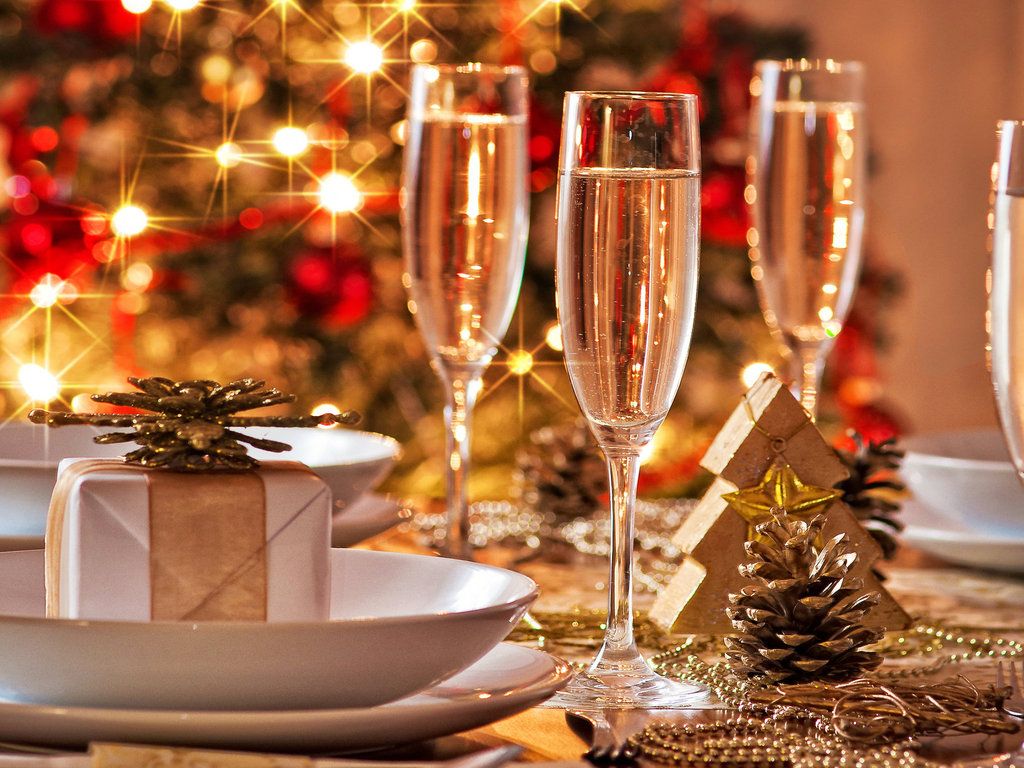 